Муниципальное бюджетное общеобразовательное учреждение«Основная общеобразовательная школа п.Алханчурт»Разработкавнеклассного мероприятиядля начальной школы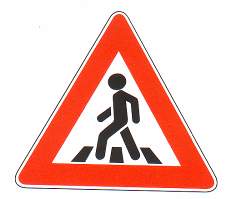 Работу выполнилаучитель начальных классов Болдырева Светлана Николаевна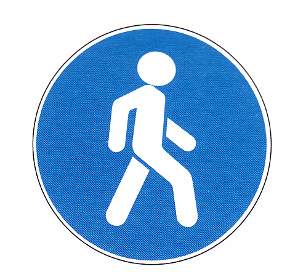 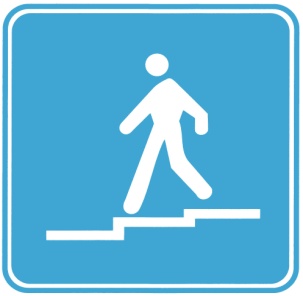 2015-2016 уч.г.Сценарий классного часа: "Правила дорожные всем нам знать положено"Цели: Познакомить с историей появления светофора и дорожных знаков, жестами регулировщика, которые соответствуют сигналам светофора. Закрепить знания учащихся о дорожных знаках; проверить понимание учащимися их схематичное изображение. Развивать навыки практического выполнения правил уличного движения. Формировать привычку переходить улицу только на зелёный сигнал светофора.Выработать у ребенка алгоритм безопасного поведения в тех или иных дорожных ситуациях и закрепить его через игровую форму.Снятие неоправданного чувства страха перед дорогой и транспортом.Воспитывать уважение к правилам дорожного движения, чувство дружбы, взаимовыручки. Оборудование: Презентация.Дорожные знаки.Плакаты, таблицы.Жезл, свисток.Песня из к/фильма “Про Красную Шапочку”.Раздаточные листы с тестом. Ход занятияОрганизационный момент. Слайд 1.- Сегодня у нас много гостей. Поздоровайтесь ребята. Начинаем занятие. II. Актуализация знаний и постановка проблемной ситуации. - Ребята, к вам в гости спешат сказочные герои.  	1-й Ведущий:Давайте вспомним сказку,
А может, и не сказку,
Простой типичный случай
Из жизни городской,
О том, что помнить нужно,
О правилах дорожных,
Когда шагаешь в школу
Или идёшь домой.
Возьмём сюжет известный,
Из сказки интересной:
Кто раньше доберётся До бабушки больной?(Звучит песня из к/фильма “Про Красную Шапочку”, входят герои сказки “Красная Шапочка”, музыка выключается)1-й Ведущий: Вот Шапочка Красная,
Девочка умная, прекрасная,
Достойна вашего уважения,
Соблюдает правила движения.2-й Ведущий: И серый волк зубастый.
Себя крутым считает.Волк: Я не крутой, а суперклассный.Куда идёшь ты, Шапочка?
Прилежная девочка, лапочка?Красная Шапочка: Я к бабушке своей иду,
Маслице и пирожки несу.
К ней напрямик лежит дорога,
Но опасностей там много.
А есть ещё одна: по ней
Путь безопасней, но длинней.
Пойду по длинной я дороге.Волк: Иди, иди. Устанут ноги.
Я ж покороче дорогу найду.
К бабке твоей побыстрей добегу.Красная Шапочка: Смотри, осторожней,
Не попасть бы в беду.Волк: Подумаешь, дорога!
Подумаешь, машины!
Чего боятся люди?
Машины ведь не мины.
Вон на бугорочке
Уже видна избушка.
Там за перекрёстком
И живёт старушка.2-й Ведущий: Волк побежал наискосок… (Вдруг раздаётся визг тормозов)Волк: Ой, еле ноги уволок.
Не пойму, где перейти,
Где дорогу мне найти.А это что за истукан трёхглазый? Я не видал его ни разу.1-й Ведущий: Три глаза есть у светофора.
Подчиняйся им без спора.
Красный свет (показывает)-прохода нет,
Жёлтый – будь готов к пути,
А зелёный свет - иди.Волк: Пусть другие люди ждут,
Пока зелёный свет дадут.
Я не буду ждать напрасно,
Проскочу-ка я на красный. 2-й Ведущий: Он на красный свет бежал
И в аварию попал.
Хорошо, что жив остался.Волк (шепелявя): Лишь зубов недосчитался.
Хоть и раньше прибегу я,
Нечем будет, есть бабулю.Учитель: Почему с Волком случилась беда? (Он не знает ПДД, не знает, что такое светофор) Учитель: Встречайте нашего маленького помощника - Светофорчика.Светофорчик: Здравствуйте, ребята! Где стоят светофоры? Дети: На наиболее оживлённых перекрёстках. Светофорчик: Для чего ставят на дорогах светофоры? Дети: Они регулирует движение транспорта и пешеходов. Светофорчик:Светофор добр не всегда
Кто подскажет мне, 
Когда?
Изменив в окошке свет,
Говорит:
Прохода нет?!Дети: Когда горит красный свет. Светофорчик:А когда скажите мне,
Изменив свой цвет в окне,
Светофор нам говорит:
- Скоро будет путь
Открыт?!Дети: Когда горит жёлтый.Светофорчик: Что обозначает этот свет? (Дети рассказывают о жёлтом свете светофора)Свет зеленый на пути – 
Значит, можете идти!
Свет зеленый – каждый знает –
Вам дорогу открывает!Светофорчик: И что тогда делают пешеходы? Дети: Они переходят улицу. Светофорчик: А вы, ребята, знаете, какие машины могут свободно проехать при зелёном сигнале для пешеходов?Слайд 3.Светофорчик: А теперь я проверю, какие вы внимательные пешеходы. Я проведу с вами игру “Светофор”. Правила простые: если я покажу красный сигнал, вы делаете шаг назад,если жёлтый – стоите на месте,если зелёный – делаете один шаг вперёд. (КЖЗКЖЗКЖЗ)Учитель: Спасибо тебе, Светофорчик, садись к ребятам и послушай, что они ещё про тебя знают.Игра“Регулировщик”. Кто хочет исполнить роль регулировщика? (Ребёнку вручается жезл). Приглашаются 2-3-х желающих на роль пешеходов. (Пешеходы выполняют сигналы регулировщика)Ученик: Самые старые из всех дорожных знаков - указатели расстояний, люди устанавливали каменные столбы, чтобы пометить дорогу; на перекрёстках ставили каменные или деревянные кресты, строили часовни.Отгадывание загадок.